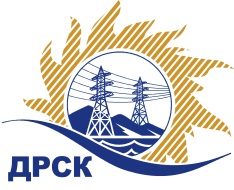 Акционерное Общество«Дальневосточная распределительная сетевая  компания»ПРОТОКОЛ № 7/УР-ВП по выбору победителя открытого запроса предложений на право заключения договора на выполнение работ  «Выправка, обваловка ВЛ 35-110 кВ СП ЦЭС, филиал ХЭС»  (закупка 58 раздела 1.1. ГКПЗ 2018 г.)  ЕИС № 31705713308 (МСП)Форма голосования членов Закупочной комиссии: очно-заочная.ПРИСУТСТВОВАЛИ: 9 членов постоянно действующей Закупочной комиссии ОАО «ДРСК»  1-го уровня.ВОПРОСЫ, ВЫНОСИМЫЕ НА РАССМОТРЕНИЕ ЗАКУПОЧНОЙ КОМИССИИ: Об утверждении результатов процедуры переторжки.Об итоговой ранжировке заявок.О выборе победителя запроса предложений.РЕШИЛИ:По вопросу № 1Признать процедуру переторжки состоявшейсяУтвердить окончательные цены заявок участниковПо вопросу № 2Утвердить итоговую ранжировку заявокПо вопросу № 3Планируемая стоимость закупки в соответствии с ГКПЗ: 9 140 000,00 руб., без учета НДС;   10 785 200,00 руб., с учетом НДС.Признать победителем закупка участника, занявшего первое место в итоговой ранжировке по степени предпочтительности для заказчика: АО "Востоксельэлектросетьстрой" г. Хабаровск на условиях: стоимость предложения   8 333 957,00 руб. без НДС, 9 834 069,26 руб. с НДС. Условия оплаты: в соответствие с проектом договора. Срок выполнения работ: январь – апрель 2018. Гарантия на своевременное и качественное выполнение работ, а также на устранение дефектов, возникших по вине Подрядчика, составляет 24 месяца с момента приемки выполненных работ. Срок действия оферты до 28.02.2018.Секретарь Закупочной комиссии 1 уровня  		                                     М.Г.ЕлисееваЧувашова О.В.(416-2) 397-242г.  Благовещенск«20» декабря 2017№ п/пНаименование участникаОкончательная  цена заявки, руб. без НДС1ООО "Гортранс" ИНН/КПП 2722073308/272201001 ОГРН 10827220044209 139 230.002ООО "Монолит Арго" 
ИНН/КПП 2723159999/272301001 ОГРН 11327230021809 140 000.003АО "Востоксельэлектросетьстрой" 
ИНН/КПП 2702011141/272501001 ОГРН 10227014039448 333 957.004ООО "Дальневосточная Строительная Компания "Системы и Связь" 
ИНН/КПП 2723138759/272301001 ОГРН 11127230028538 683 000.00Место в предварительной ранжировкеНаименование участника и его адресОкончательная цена заявки, руб. без НДСОкончательная цена заявки, руб. с НДСИтоговая оценка предпочтительности заявок1 местоАО "Востоксельэлектросетьстрой" 
ИНН/КПП 2702011141/272501001 
ОГРН 10227014039448 333 957.009 834 069.260,902 местоООО "ДСК "Системы и Связь" 
ИНН/КПП 2723138759/272301001 
ОГРН 11127230028538 683 000.0010 245 940.000,733 местоООО "Гортранс" 
ИНН/КПП 2722073308/272201001 
ОГРН 10827220044209 139 230.0010 784 291.400,334 местоООО "Монолит Арго" 
ИНН/КПП 2723159999/272301001 
ОГРН 11327230021809 140 000.0010 785 200.000,33